.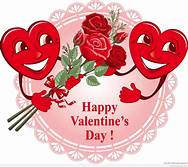 February2019Sun.Mon.Tue.Wed.Thu.Fri.Sat.12Tish(Country Fried Steak)5-7pm DonationDarts Quad 7pmSwap meet 7am3456 789 LunchCooties Breakfast8-11amDarts Double 6pmTacos 4-7Darts Ladies 7PMLunch 10-3Men’s club 12-4Single Darts 7pm karaoke Lunch 10-3Cribbage 1-4pmTish(Ham Steak)5-7pm DonationDarts Quad 7pmSwap meet 7amCootie Mtg 11VFW Mtg 12pmAux Mtg 1pm10111213 Bingo141516VFW Breakfast8-11amDarts Double 6pmTacos 4-7Darts Ladies 7PMLunch 10-3Men’s club 12-4Single Darts 7pm karaoke Lunch 10-3Cribbage 1-4pmValentines Dinner Linda S. (Fish)5-7pm DonationDarts Quad 7pmSwap meet 7am17181920212223Cooties Breakfast8-11amDarts Double 6pmTacos 4-7Darts Ladies 7PMLunch 10-3Men’s club 12-4Single Darts 7pm karaoke Lunch 10-3Cribbage 1-4pmLegion MtgTish(Meatloaf)5-7pm DonationDarts Quad 7pmSwap meet 7am24252627 Bingo28VFW Breakfast8-11amDarts Double 6pmTacos 4-7Darts Ladies 7PMLunch 10-3Men’s club 12-4Single Darts 7pm karaoke Lunch 10-3Cribbage 1-4pmNotesValentines Dinner Will be held on the 14th Their will be two seating’s   Details provided on the VFW BoardSuper Bowl Party Feb 3rd Starts at 3Pm Details will be provided on the Board at the VFW  Men’s Baseball Game Feb 24 at Petrack Park Annual Fundraiser Event at Petrack Park Starts at 11amDon’t Forget that Wing and Things is every wed from 5-7pm by Tish & Barb come on down and enjoy the food.